UNIVERSITAS YUDHARTA PASURUAN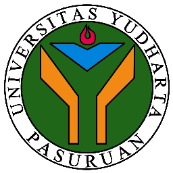 FAKULTAS PERTANIAN		REKAP NILAISEMESTER GENAP- TAHUN AKADEMIK 2022/2023PROGRAM STUDI AGRIBISNIS (B)Nama Dosen:  RADEN RORO SRI KARUNIARI N, SP., MMASKS: 3Matakuliah: Manajemen Usaha TaniSemester: 4 - BNo.NamaNIMNilai AkhirKehadiran1.NURUL WAHIDAH202169070023A162.PUTRI EDELWEIS LAILATUL NURIL ROKHMAH202169070024A163.NUR AISYAH202169070026A-164.SITI WAHYUNI202169070027A165.MUHAMMAD FADHOLLUDIN202169070028A166.PUTRI ANIS KUR LILLAH202169070029A-167.NEHAYATUS SOLIKHAH202169070030A168.SITI ALFIYATUR ROHMAH202169070031A169.MIFTAKHUL HUDA202169070032A1610.DEWI AKHMALIA202169070033A1611.ANA KHARISMA202169070034A1612.YUSUP202169070035A-1613.DIAH AYU NINGRUM202169070038A-1614.M. RAFI PERATAMA AJI202169070039A-1615.WAHYU WIDODO202169070041A1616.MOH NUR INDRA WAHYUDI202169070042E15Jumlah MahasiswaJumlah MahasiswaJumlah MahasiswaParaf dosen pengampuParaf dosen pengampuParaf dosen pengampuPasuruan, 30 Juli 2023Dosen Pengampu,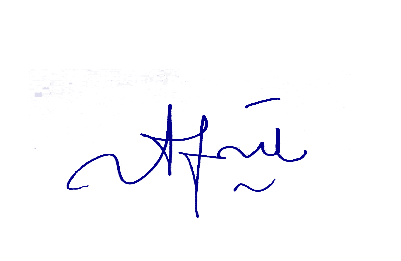 (Rr. Sri Karuniari Nuswardhani, SP, MMA.)